Publicado en Barcelona el 24/11/2020 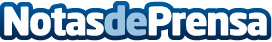 AleaSoft: Las subastas de renovables y su impacto en la financiación de las renovablesLa financiación de los proyectos renovables tiene muchas facetas que hay que tener en cuenta a la hora de diseñar un proyecto viable. Desde los riesgos técnicos propios de cada tecnología hasta el riesgo de precios de mercado. La existencia de subastas de renovables puede tener un impacto en el precio del mercado eléctrico que hay que analizar para tenerlo en cuenta en la visión del futuro del mercado eléctrico en el que se base el modelo financiero del proyectoDatos de contacto:Alejandro Delgado900 10 21 61Nota de prensa publicada en: https://www.notasdeprensa.es/aleasoft-las-subastas-de-renovables-y-su Categorias: Internacional Nacional Otras Industrias http://www.notasdeprensa.es